                                                                    บันทึกข้อความ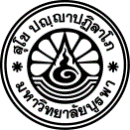 ส่วนงาน ........................(ชื่อส่วนงาน)......................... โทร............................ที่   ศธ  .........................	      	          วันที่ ...........................................เรื่อง   ขอจัดส่งเอกสารของผู้ได้รับการคัดเลือกจากส่วนงานเรียน   ประธานกรรมการสรรหาอธิการบดี		ตามที่ คณะกรรมการประจำ.....(ชื่อส่วนงาน)....... ได้แจ้งรายชื่อผู้ได้รับการคัดเลือกจากส่วนงานจำนวนไม่เกินสามคน โดยไม่คำนึงถึงความถี่ในการเสนอชื่อ ตามข้อ ๑๔ ของข้อบังคับมหาวิทยาลัยบูรพา ว่าด้วยหลักเกณฑ์และวิธีการสรรหาอธิการบดี พ.ศ. ๒๕๖๐ โดยเรียงลำดับตามตัวอักษร ต่อประธานกรรมการสรรหาอธิการบดี  แล้ว นั้น 	ในการนี้ คณะกรรมการประจำ.....(ชื่อส่วนงาน)....... จึงขอจัดส่งเอกสารประวัติและผลงาน วิสัยทัศน์  นโยบาย และแผนกลยุทธ์ในการบริหารมหาวิทยาลัยบูรพาใน ๔ ปี ข้างหน้า ของผู้ได้รับการคัดเลือกจากส่วนงาน มาเรียบร้อยแล้ว		จึงเรียนมาเพื่อโปรดทราบและพิจารณาดำเนินการต่อไป						...........................................…………						(........................................…………)					        …………(ตำแหน่งหัวหน้าส่วนงาน)..........